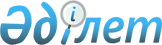 О внесении изменений и дополнения в решение Кармакшинского районного маслихата Кызылординской области от 21 декабря 2022 года № 259 "О бюджете сельского округа Кармакшы на 2023-2025 годы"Решение Кармакшинского районного маслихата Кызылординской области от 28 апреля 2023 года № 15
      Кармакшинский районный маслихат Кызылординской области РЕШИЛ:
      1. Внести в решение Кармакшинского районного маслихата Кызылординской области от 21 декабря 2022 года № 259 "О бюджете сельского округа Кармакшы на 2023-2025 годы" следующие изменения и дополнение:
      Пункт 1 изложить в новой редакции:
      "1. Утвердить бюджет сельского округа Кармакшы на 2023-2025 годы согласно приложениям 1, 2 и 3, в том числе на 2023 год в следующих объемах:
      1) доходы – 86 058,5 тысяч тенге, в том числе:
      налоговые поступления – 2 359 тысяч тенге;
      неналоговые поступления – 16 тысяч тенге;
      поступления от продажи основного капитала – 11 тысяч тенге;
      поступления трансфертов – 83 672,5 тысяч тенге;
      2) затраты – 86 584,1 тысяч тенге;
      3) чистое бюджетное кредитование – 0;
      бюджетные кредиты – 0;
      погашение бюджетных кредитов – 0;
      4) сальдо по операциям с финансовыми активами – 0;
      приобретение финансовых активов – 0;
      поступления от продажи финансовых активов государства – 0;
      5) дефицит (профицит) бюджета – -525,6 тысяч тенге;
      6) финансирование дефицита (использование профицита) бюджета – 525,6 тысяч тенге;
      поступление займов – 0;
      погашение займов – 0;
      используемые остатки бюджетных средств – 525,6 тысяч тенге.".
      Дополнить пунктом 2-1 нового содержания:
      "2-1. Предусмотреть возврат неиспользованных (недоиспользованных) целевых трансфертов, выделенных из районного бюджета в 2022 году в районный бюджет в сумме 10 тысяч тенге.".
      Приложения 1, 5 к указанному решению изложить в новой редакции согласно приложениям 1, 2 к настоящему решению.
      2. Настоящее решение вводится в действие с 1 января 2023 года. Бюджет сельского округа Кармакшы на 2023 год Целевые трансферты, предусмотренные в бюджете сельского округа Кармакшы на 2023 год за счет районного бюджета
					© 2012. РГП на ПХВ «Институт законодательства и правовой информации Республики Казахстан» Министерства юстиции Республики Казахстан
				
      Председатель Кармакшинского районного маслихата: 

Ә.Қошалақов
Приложение 1 к решению
Кармакшинского районного маслихата
Кызылординской области
от "28" апреля 2023 года № 15Приложение 1 к решению
Кармакшинского районного маслихата
Кызылординской области
от "21" декабря 2022 года № 259
Категория
Категория
Категория
Категория
Категория
Сумма, тысяч тенге
Класс
Класс
Класс
Класс
Сумма, тысяч тенге
Подкласс
Подкласс
Подкласс
Сумма, тысяч тенге
Специфика
Специфика
Сумма, тысяч тенге
Наименование
Наименование
Сумма, тысяч тенге
1.Доходы
1.Доходы
86058,5
1
Налоговые поступления
Налоговые поступления
2359
01
Подоходный налог
Подоходный налог
75
2
Индивидуальный подоходный налог
Индивидуальный подоходный налог
75
04
Hалоги на собственность
Hалоги на собственность
2279
1
Hалоги на имущество
Hалоги на имущество
70
3
Земельный налог
Земельный налог
9
4
Hалог на транспортные средства
Hалог на транспортные средства
2200
05
Внутренние налоги на товары и услуги
Внутренние налоги на товары и услуги
5
3
Поступления за использование природных и других ресурсов
Поступления за использование природных и других ресурсов
5
2
Неналоговые поступления
Неналоговые поступления
16
01
Доходы от государственной собственности
Доходы от государственной собственности
16
5
Доходы от сдачи в аренду имущества, находящегося в собственности государства
Доходы от сдачи в аренду имущества, находящегося в собственности государства
16
3
Поступления от продажи основного капитала
Поступления от продажи основного капитала
11
03
Продажа земли и нематериальных активов
Продажа земли и нематериальных активов
11
1
Продажа земли
Продажа земли
11
4
Поступления трансфертов 
Поступления трансфертов 
83672,5
02
Трансферты из вышестоящих органов государственного управления
Трансферты из вышестоящих органов государственного управления
83672,5
3
Трансферты из районного (города областного значения) бюджета
Трансферты из районного (города областного значения) бюджета
83672,5
Функциональная группа 
Функциональная группа 
Функциональная группа 
Функциональная группа 
Функциональная группа 
Сумма, тысяч тенге
Функциональная подгруппа
Функциональная подгруппа
Функциональная подгруппа
Функциональная подгруппа
Сумма, тысяч тенге
Администратор бюджетных программ
Администратор бюджетных программ
Администратор бюджетных программ
Сумма, тысяч тенге
Программа
Программа
Сумма, тысяч тенге
Наименование
Сумма, тысяч тенге
2.Затраты
86584,1
01
Государственные услуги общего характера
38762,7
1
Представительные, исполнительные и другие органы, выполняющие общие функции государственного управления
38762,7
124
Аппарат акима города районного значения, села, поселка, сельского округа
38762,7
001
Услуги по обеспечению деятельности акима города районного значения, села, поселка, сельского округа
38762,7
05
Здравоохранение
3
9
Прочие услуги в области здравоохранения
3
124
Аппарат акима города районного значения, села, поселка, сельского округа
3
002
Организация в экстренных случаях доставки тяжелобольных людей до ближайшей организации здравоохранения, оказывающей врачебную помощь
3
07
Жилищно-коммунальное хозяйство
7839,6
3
Благоустройство населенных пунктов
7839,6
124
Аппарат акима города районного значения, села, поселка, сельского округа
7839,6
008
Освещение улиц в населенных пунктах
2684
011
Благоустройство и озеленение населенных пунктов
5155,6
08
Культура, спорт, туризм и информационное пространство
32584
1
Деятельность в области культуры
32584
124
Аппарат акима города районного значения, села, поселка, сельского округа
32584
006
Поддержка культурно-досуговой работы на местном уровне
32584
12
Транспорт и коммуникация
7384,8
1
Автомобильный транспорт
7384,8
124
Аппарат акима города районного значения, села, поселка, сельского округа
7384,8
045
Капитальный и средний ремонт автомобильных дорог в городах районного значения, селах, поселках, сельских округах
7384,8
15
Трансферты
10
1
Трансферты
10
124
Аппарат акима города районного значения, села, поселка, сельского округа
10
048
Возврат неиспользованных (недоиспользованных) целевых трансфертов
10
3.Чистое бюджетное кредитование
0
4. Сальдо по операциям с финансовыми активами
0
5. Дефицит (профицит) бюджета
-525,6
6. Финансирование дефицита (использование профицита) бюджета
525,6
8
Используемые остатки бюджетных средств
525,6
01
Остатки бюджетных средств
525,6
1
Свободный остатки бюджетных средств
525,6Приложение 2 к решению
Кармакшинского районного маслихата
Кызылординской области
от "28" апреля 2023 года № 15Приложение 5 к решению
Кармакшинского районного маслихата
Кызылординской области
от "21" декабря 2022 года № 259
№
Наименование
Сумма, 
тысяч тенге
Целевые текущие трансферты:
12 524,5
1
На реставрацию мельницы в селе Кармакшы Кармакшинского района
4 090,0
2
На приобретение запасных частей для служебного автомобиля
747,0
3
На документацию по защитным плотинам, услуги по оформлению документов на мельницы
302,7
4
На разработку проектно-сметной документации на средние ремонтные работы по улицам Абая, Сейфуллина, Жениса в сельском округе Кармакшы 
6 935,5
5
На проведение ведомственной экспертизы проектно-сметной документации по улицам Абая, Сейфуллина, Жениса в сельском округе Кармакшы
449,3